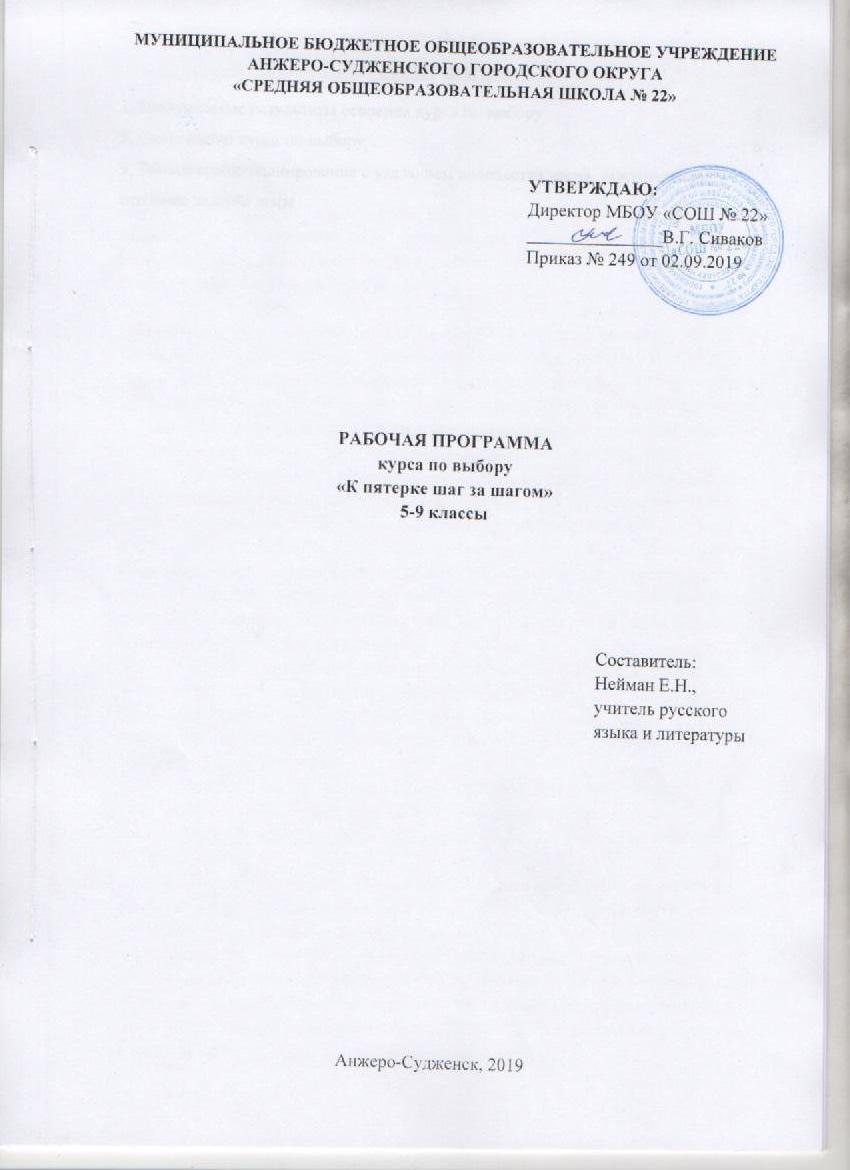 СОДЕРЖАНИЕ1. Планируемые результаты освоения курса по выбору                                               3 2. Содержание курса по выбору                                                                                      63. Тематическое планирование с указанием количества часов, отводимых на     освоение каждой темы	                                                                                                 9ПЛАНИРУЕМЫЕ РЕЗУЛЬТАТЫ ОСВОЕНИЯ КУРСА ПО ВЫБОРУЛичностные результаты:1) воспитание российской гражданской идентичности: патриотизма, уважения к Отечеству, прошлое и настоящее многонационального народа России; осознание своей этнической принадлежности, знание истории, языка, культуры своего народа, своего края, основ культурного наследия народов России и человечества; усвоение гуманистических, демократических и традиционных ценностей многонационального российского общества; воспитание чувства ответственности и долга перед Родиной;2) формирование ответственного отношения к учению, готовности и способности, обучающихся к саморазвитию и самообразованию на основе мотивации к обучению и познанию, осознанному выбору и построению дальнейшей индивидуальной траектории образования на базе ориентировки в мире профессий и профессиональных предпочтений с учетом устойчивых познавательных интересов, а также на основе формирования уважительного отношения к труду, развития опыта участия в социально значимом труде;3) формирование целостного мировоззрения, соответствующего современному уровню развития науки и общественной практики, учитывающего социальное, культурное, языковое, духовное многообразие современного мира;4) формирование осознанного, уважительного и доброжелательного отношения к другому человеку, его мнению, мировоззрению, культуре, языку, вере, гражданской позиции, к истории, культуре, религии, традициям, языкам, ценностям народов России и народов мира; готовности и способности вести диалог с другими людьми и достигать в нем взаимопонимания;5) освоение социальных норм, правил поведения, ролей и форм социальной жизни в группах и сообществах, включая взрослые и социальные сообщества; участие в школьном самоуправлении и общественной жизни в пределах возрастных компетенций с учетом региональных, этнокультурных, социальных и экономических особенностей;6) развитие морального сознания и компетентности в решении моральных проблем на основе личностного выбора, формирование нравственных чувств и нравственного поведения, осознанного и ответственного отношения к собственным поступкам;7) формирование коммуникативной компетентности в общении и сотрудничестве со сверстниками, детьми старшего и младшего возраста, взрослыми в процессе образовательной, общественно полезной, учебно-исследовательской, творческой и других видов деятельности;8) формирование ценности здорового и безопасного образа жизни; усвоение правил индивидуального и коллективного безопасного поведения в чрезвычайных ситуациях, угрожающих жизни и здоровью людей, правил поведения на транспорте и на дорогах;9) формирование основ экологической культуры, соответствующей современному уровню экологического мышления, развитие опыта экологически ориентированной рефлексивно-оценочной и практической деятельности в жизненных ситуациях;10) осознание значения семьи в жизни человека и общества, принятие ценности семейной жизни, уважительное и заботливое отношение к членам своей семьи;11) развитие эстетического сознания через освоение художественного наследия народов России и мира, творческой деятельности эстетического характера.Метапредметные результаты:1) умение самостоятельно определять цели обучения, ставить и формулировать новые задачи в учебе и познавательной деятельности, развивать мотивы и интересы своей познавательной деятельности;2) умение самостоятельно планировать пути достижения целей, в том числе альтернативные, осознанно выбирать наиболее эффективные способы решения учебных и познавательных задач;3) умение соотносить свои действия с планируемыми результатами, осуществлять контроль своей деятельности в процессе достижения результата, определять способы действий в рамках предложенных условий и требований, корректировать свои действия в соответствии с изменяющейся ситуацией;4) умение оценивать правильность выполнения учебной задачи, собственные возможности ее решения;5) владение основами самоконтроля, самооценки, принятия решений и осуществления осознанного выбора в учебной и познавательной деятельности;6) умение определять понятия, создавать обобщения, устанавливать аналогии, классифицировать, самостоятельно выбирать основания и критерии для классификации, устанавливать причинно-следственные связи, строить логическое рассуждение, умозаключение (индуктивное, дедуктивное, по аналогии) и делать выводы;7) умение создавать, применять и преобразовывать знаки и символы, модели и схемы для решения учебных и познавательных задач;8) смысловое чтение;9) умение организовывать учебное сотрудничество и совместную деятельность с учителем и сверстниками; работать индивидуально и в группе: находить общее решение и разрешать конфликты на основе согласования позиций и учета интересов; формулировать, аргументировать и отстаивать свое мнение.10) умение осознанно использовать речевые средства в соответствии с задачей коммуникации для выражения своих чувств, мыслей и потребностей для планирования и регуляции своей деятельности; владение устной и письменной речью, монологической контекстной речью;11) формирование и развитие компетентности в области использования             информационно-коммуникационных технологий (далее – ИКТ). Развитие мотивации к овладению культурой активного пользования словарями и другими поисковыми системами;12) формирование и развитие экологического мышления, умение применять его в познавательной, коммуникативной, социальной практике и профессиональной ориентации.Результаты освоения курса по выбору:1) формирование коммуникативных риторических умений;2) стремление расширить свою речевую практику, развивать культуру использования русского литературного языка, оценивать свои языковые умения и планировать их совершенствование и развитие;3) формирование умений различать устное и письменное общение; различать словесное и несловесное общение;4) формирование умений осознавать роль несловесного общения при взаимодействии людей, уместность использования различного темпа, громкости, жестов и мимики в разных ситуациях; 5) формирование умений уместно использовать несловесные средства в своей речи; 6) формирование умений анализировать уместность, эффективность реализации речевых жанров приветствия, прощания, благодарности, извинения и т.п. в различных ситуациях общения; 7) формирование умений продуцировать уместные, эффективные этикетные жанры приветствия, прощания, благодарности, извинения и т.п. применительно к разным ситуациям общения.СОДЕРЖАНИЕ КУРСА ПО ВЫБОРУ5 классУмение общаться – важная часть культуры человекаУмение общаться – важная часть культуры человека. Ситуация речевого общения и её основные компоненты. Виды общения. Сферы речевого общения. Непосредственное и опосредованное общение, их особенности. Культура телефонного разговора. Вербальное и невербальное общение. Тон речи. Общение в официальной (деловой) обстановке. Мимика и жестикуляция как средства устного общения». Национальный характер жестов. Русский невербальный этикет. Вторичные текстыТекст. Признаки текста. Тема и основная мысль текста. Структурно-смысловые части текста. Типы текста.	Вторичные тексты. Виды пересказа. Стили речи: понятие, особенности и сфера употребления. Личное письмо в СМИ (публицистического характера). Публичная речь. Разновидности ораторской речи. Речевые информационные жанры.	Вывески. Объявления. Аннотация.		Бытовые жанры.	Беседа и разговор.	Газетные жанры: хроника, заметка, репортаж.	Речевые жанры малых форм (для развития креативно-речевых способностей).	Творческие проекты Творческий проект «Слагаемые общения». Проекты по темам «Культура общения», «Разновидности речевых жанров в СМИ».6 классУмение общаться – важная часть культуры человека	Адресат – кто он? Двуликое «что». Сигналы речи. Слово ритора меняет ход истории. Официальное – неофициальное общение. Великая сила голоса. Жесты помогают общаться. Уместные и неуместные жесты.Способы и приемы слушания. Разные, разные ответы	Установка на восприятие. Способы и приёмы слушания. Учимся читать учебный текст. Ознакомительное чтение. Разные, разные ответы. Как важно начать. Развёрнутый ответ. Основная часть. Конец – всему делу венец. Клише. Штампы. Находки. Вежливое обращение. Похвальное слово. Изобретаем речь. Что значит изобретать речь. Разные речевые жанры. Характеристика речевых жанров. Понятие об аннотации. Аннотации бывают разными.Автор – рассказчик – герой рассказаОтзыв. Автор – рассказчик – герой рассказа. Услышанные истории. Выдуманные истории. Небывальщины. Можно ли управлять спорами. Если ты – ведущий. Притча. Понятие о притче. Уместность использования притчи. Особенности писем. Письмо- поздравление, письмо-просьба и прочие. Не просто беседа. Как подготовить интервью.Творческие проекты Проекты по темам «Культура общения», «Разновидности речевых жанров в СМИ».7 классУмение общаться – важная часть культуры человека.	Модель речевой ситуации. Компоненты: Где? Когда мы общаемся? Виды общения. Личное – публичное, их особенности. Совершенствуем свой голос. Что мешает голосу «летать».Вторичные текстыКонтакт начинается со взгляда. Помощники слова – взгляд, улыбка. Типы информации. Определение, правила, описательная характеристика. Коммуникативные качества речи. Достоинства и недостатки речи. Риторика уважения. Знакомство. Совет. Советы бывают разными. Вежливое возражение. Редактирование. Этапы редактирования. Культура цитирования. Основные правила. Особенности делового стиля. Составление деловых бумаг. Типы вопросов: уточняющие позицию, побуждающие к откровенности, проблемные. Понятие о поликодовом тексте, его особенности. Чужая речь в тексте. Что такое чужая речь, для чего нужна цитата? Информационные газетные журналы. Хроника. Заметка». Репортаж и репортеры.Творческие проекты	Проекты по темам «Культура общения», «Разновидности речевых жанров в СМИ».8 классУмение общаться – важная часть культуры человека	Общение. Коммуникативные промахи, неудачи, ошибки. Причины коммуникативных неудач и ошибок. Развитие самоконтроля. Практикум «Виды общения». Контактное – дистантное общение, их особенности. Подготовленная – частично подготовленная – неподготовленная речь. Подружимся с голосом. Послушаем свой голос. Голосовой сценарий. Составляем для себя голосовой сценарий. Невербальные средства общения. Поза, ее коммуникативное значение. Говорящие» жесты, мимика, позы на рисунках и картинах. Молчание – золото? Учимся отвечать. Инструктивная речь. Сравнительная характеристика. Группировка и классификация (обобщающее высказывание). Качества речи. Качества речи. Выразительная речь. Вторичные текстыУчимся читать учебную литературу. Выписки. Приемы осмысления учебного текста. Конспекты, тезисы учебного текста. Реферативное сообщение. Реферат (письменный). Риторика уважения. Вежливое возражение. Утешение. Этапы подготовки текста. Изобретение, расположение, выражение. Риторические фигуры. Учимся спорить. Способы доказательств. Как строится аргументативный текст. Выражение согласия.    Констатация сказанного оппонентом. Культура выражения несогласия. Вторичные тексты. Инсценировка. Необычные (поликодовые) тексты. История фотографии (снимка). Языковая связь текста с фотографией. Деловые жанры. Личное официальное письмо (с запросом информации, с благодарностью и т.д.). Автобиография. Протокол. Отчет о работе. Бытовые жанры. Похвальное торжественное слово. Застольное слово. Газетные жанры. Заметка. Репортаж. Портретный очерк, его особенности». Прецедентные тексты. Понятие о прецедентных текстах.Творческие проектыПроекты по темам «Культура общения», «Разновидности речевых жанров в СМИ».9 классИстория риторикиИстория риторики. Язык – самый эффективный из всех известных человеку видов оружия.Искусство публичного выступления и дискуссииНравственность речи: ориентация на добро, невмешательство в личную жизнь человека. Нравственный барьер между старшим и младшим поколениями. Позиция слушающего и его реакция. Сознательная и бессознательная мотивация речи. Психологическое зондирование. Целесообразная речь.Схема «один говорящий – один слушающий». Фактор аудитории: «Один говорящий – много слушающих». Страх публичного выступления. Страх публичного выступления – как его преодолеть? Проблемы выпускников: встреча за круглым столом». Цель выступления. Самонастройка. Захват аудитории. Самонастройка на выступление. Как завоевать аудиторию? Ритуальная речь. Провокационная речь. Императивная речь. Как произнести ритуальную речь? Как защититься от провокационной и императивной речи? Композиция речи. Логико-речевое доказательство. Аргументация. Как выстроить речь? Композиция речи. Логико-речевое доказательство. Аргументация. Дедуктивная демонстрация. Индуктивная демонстрация. Демонстрация по аналогии. Дедуктивная демонстрация. Индуктивная демонстрация. Дополнительные виды демонстрации. Искусство публичного выступления и дискуссии. Демонстрация по аналогии. Дополнительные виды демонстрации. Публичное выступление и участие в дискуссии. Виды спора. Риторический диалог. Виды спора. Риторический диалог. Особенности жестикуляции. Как вести себя на переговорах – дипломатические жесты. Особенности жестикуляции. Как вести себя на переговорах – дипломатические жесты. Творческие проектыПроекты по темам «Культура общения», «Разновидности речевых жанров в СМИ.ТЕМАТИЧЕСКОЕ ПЛАНИРОВАНИЕ С УКАЗАНИЕМ КОЛИЧЕСТВА ЧАСОВ, ОТВОДИМЫХ НА ОСВОЕНИЕ КАЖДОЙ ТЕМЫНаименование разделов и тем      Класс / количество часов      Класс / количество часов      Класс / количество часов      Класс / количество часов      Класс / количество часовНаименование разделов и тем56788		    89	            9Умение общаться – важная часть культуры человека.17191617Умение общаться – важная часть культуры человека.1Ситуация речевого общения и её основные компоненты.1Виды общения.1Сферы речевого общения.1 Непосредственное и опосредованное общение, их особенности.1Культура телефонного разговора.1Вербальное и невербальное общение.2Тон речи.1Общение  в официальной  (деловой) обстановке.1Мимика и жестикуляция как средства устного общения.1Национальный характер жестов.1Русский невербальный этикет.1Речевое общение.1Беседа и разговор.1Речевые жанры малых форм  (для развития креативно-речевых способностей).2Адресат – кто он? Двуликое «что». Сигналы речи. Слово ритора меняет ход истории.2Официальное – неофициальное общение.2Великая сила голоса.2Жесты помогают общаться. Уместные и неуместные жесты.2Вежливое обращение. Похвальное слово.2Изобретаем речь. Что значит изобретать речь. Разные речевые жанры. Характеристика речевых жанров.2Можно ли управлять спорами?2Если ты – ведущий.2Не просто беседа. Как подготовить интервью?1Учимся читать учебный текст. Ознакомительное чтение.2Модель речевой ситуации. Компоненты: Где? Когда мы общаемся?3Виды общения. Личное – публичное, их особенности.3Совершенствуем свой голос. Что мешает голосу «летать»?2Контакт начинается со взгляда. Помощники слова – взгляд, улыбка.2Коммуникативные качества речи. Достоинства и недостатки речи. Риторика уважения. Знакомство.2Совет. Советы бывают разными. Вежливое возражение.2Типы вопросов: уточняющие позицию, побуждающие к откровенности, проблемные.2Общение. Коммуникативные промахи, неудачи, ошибки.
Причины коммуникативных неудач и ошибок.
Развитие самоконтроля.3Виды общения». Контактное – дистантное общение, их особенности.
Подготовленная – частично подготовленная – неподготовленная речь.2Подружимся с голосом». Послушаем свой голос.
Голосовой сценарий.
Составляем для себя голосовой сценарий.2Невербальные средства общения. Поза, ее коммуникативное значение.
«Говорящие» жесты, мимика, позы на рисунках и картинах.
Молчание – золото?2Учимся отвечать. Инструктивная речь.
Сравнительная характеристика.
Группировка и классификация (обобщающее высказывание).2Качества речи.  Выразительная речь.2Риторика уважения. Вежливое возражение. Утешение.2Учимся спорить». Способы доказательств.
Как строится аргументативный текст. Выражение согласия.
Констатация сказанного оппонентом. Культура выражения несогласия.2Вторичные тексты141817Текст. Признаки текста.1Тема и основная мысль текста.1Типы текста.1Вторичные тексты.1Виды пересказа.1Стили речи: понятие, особенности и сфера употребления.2Личное письмо в СМИ (публицистического характера).1Публичная речь.1Разновидности ораторской речи.1Речевые информационные жанры.1Вывески. Объявления. Аннотация.1Бытовые жанры.1Газетные жанры: хроника, заметка, репортаж.1Типы информации.3Определение, правила, описательная характеристика.2Редактирование. Этапы редактирования. Культура цитирования. Основные правила.2Особенности делового стиля. Составление деловых бумаг.2Понятие о поликодовом тексте, его особенности.2Чужая речь в тексте. Что такое чужая речь, для чего нужна цитата?2Информационные газетные журналы. Хроника. Заметка.2Репортаж и репортеры.3Учимся читать учебную литературу. Выписки. Приемы осмысления учебного текста. Конспекты, тезисы учебного текста. Реферативное сообщение. Реферат (письменный).2Этапы подготовки текста». Изобретение, расположение, выражение. Риторические фигуры.2Вторичные тексты. Инсценировка.2Необычные (поликодовые) тексты. История фотографии (снимка). Языковая связь текста с фотографией.2Деловые жанры. Личное официальное письмо (с запросом информации, с благодарностью и т.д.).1Автобиография. Протокол. Отчет о работе.1Бытовые жанры. Похвальное торжественное слово. Застольное слово.2Газетные жанры». Заметка. Репортаж. Портретный очерк, его особенности.2Прецедентные тексты. Понятие о прецедентных текстах.3Способы и приемы слушания. Разные, разные ответы.11Установка на восприятие. Способы и приёмы слушания.2Разные, разные ответы. Как важно начать. Развёрнутый ответ. Основная часть. Конец – всему делу венец.2Клише. Штампы. Находки.2Понятие об аннотации. Аннотации бывают разными.2Отзыв.2Особенности писем. Письмо- поздравление, письмо-просьба и прочие.1Автор – рассказчик – герой рассказа4Автор – рассказчик – герой рассказа. Услышанные истории. Выдуманные истории. Небывальщины.2 Притча. Понятие о притче. Уместность использования притчи.2История риторики.3История риторики. Язык – самый эффективный из всех известных человеку видов оружия.1Нравственность речи: ориентация на добро, невмешательство в личную жизнь человека. Нравственный барьер между старшим и младшим поколениями..1Позиция слушающего и его реакция. Сознательная и бессознательная мотивация речи. Психологическое зондирование.1Искусство публичного выступления и дискуссии.30Целесообразная речь»1Схема «один говорящий – один слушающий». Фактор аудитории: «Один говорящий – много слушающих». Страх публичного выступления.1Страх публичного выступления – как его преодолеть1Проблемы выпускников: встреча за круглым столом.2Цель выступления. Самонастройка. Захват аудитории.1Самонастройка на выступление.2Как завоевать аудиторию.16.8. Ритуальная речь. Провокационная речь. Императивная речь.1Как произнести ритуальную речь? Как защититься от провокационной и императивной речи?1Композиция речи. Логико-речевое доказательство. Аргументация.1Как выстроить речь? Композиция речи.2Логико-речевое доказательство. Аргументация.1Дедуктивная демонстрация. Индуктивная демонстрация. Демонстрация по аналогии.2Дедуктивная демонстрация.1Индуктивная демонстрация.1Дополнительные виды демонстрации. Искусство публичного выступления и дискуссии.2Демонстрация по аналогии. Дополнительные виды демонстрации.1Публичное выступление и участие в дискуссии.2 Виды спора. Риторический диалог.2Особенности жестикуляции. Как вести себя на переговорах – дипломатические жесты.4Творческие проекты.41111Творческий проект «Слагаемые общения».2 Проекты по темам «Культура общения», «Разновидности речевых жанров в СМИ».21111ИТОГО3535353534